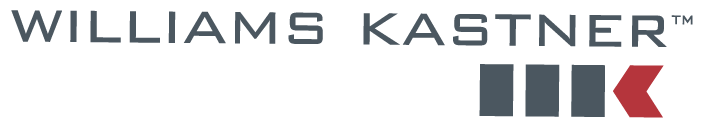 March 20, 2017VIA WEB PORTAL AND FIRST CLASS MAIL	29208.0101Mr. Steven V. KingExecutive Director and SecretaryWashington Utilities and Transportation CommissionAttention: Records CenterP.O. Box 472501300 S. Evergreen Park Dr. SWOlympia, WA 98504-7250Attn: 	Administrative Law Judge Rayne PearsonRe:	Shuttle Express, Inc. v. Speedishuttle Washington, LLC d/b/a Speedishuttle Seattle, Docket Nos. TC-143691, TC-160516 and TC-161257 (Consolidated)Dear Mr. King:As indicated in our cover letter of March 17, 2017 we anticipated some corrections to this testimony could be forthcoming.  Enclosed please find Errata to the Pre-Filed Testimony of H. Jack Roemer, Exhibit No. ___ (HJR-1T) which was filed this afternoon via the web portal in the above-referenced, consolidated dockets.  The original and one copy of this filing will follow via US mail.  All parties are being served today as well pursuant to the attached certificate of service. Please contact the undersigned if there are any questions or concerns.Yours truly,WILLIAMS, KASTNER & GIBBS PLLCBlair I. FassburgDavid W. Wileycc:	(via e-mail)Rayne Pearson, Administrative Law Judge	Brooks Harlow	Julian Beattie	Client